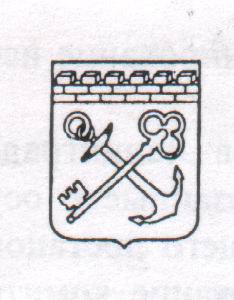 РОССИЙСКАЯ ФЕДЕРАЦИЯАдминистрация Ленинградской областиКОМИТЕТ ОБЩЕГО И ПРОФЕССИОНАЛЬНОГО ОБРАЗОВАНИЯ ЛЕНИНГРАДСКОЙ ОБЛАСТИРАСПОРЯЖЕНИЕ«27»апреля 2021 года № 1141-рОб организации, проведении и проверки контрольных работ для лиц, завершающих освоение образовательных программ основного общего образования,в Ленинградской области в 2021 годуВ соответствии с письмом Федеральной службы по надзору в сфере образования и науки от 25 марта 2021 года № 04-17, Порядком организации, проведения и проверки контрольных работ для лиц, завершающих освоение образовательных программ основного общего образования, в Ленинградской областив 2021 году, утвержденным распоряжениемкомитета общего и профессионального образования Ленинградской области от 19  апреля 2021 года № 1050-р) (далее – Порядок), в целяхопределения уровня и качества знаний, полученных обучающимися общеобразовательных организаций Ленинградскойобласти по завершении освоения образовательных программ основного общего образования, Провести контрольные работы по образовательным программам основного общего образования для обучающихся 9-х классов общеобразовательных организаций (далее – контрольные работы) в Ленинградскойобласти в 2021 году:18 мая (вторник) - биология, литература, информатика и информационно-коммуникационные технологии (ИКТ);19 мая (среда) - физика, история;20 мая (четверг) - обществознание, химия;21 мая (пятница) - география, иностранные языки (английский, французский).Сектору государственной итоговой аттестации комитета общего и профессионального образования Ленинградской области (Шарая Е.Г.) обеспечить координацию организации, проведения и проверки контрольных работ в Ленинградской области в соответствии с Порядком.Государственному бюджетному учреждению Ленинградской области «Информационный центр оценки качества образования» (далее –ГБУ ЛО «ИЦОКО») (Грозная И.Н.): Обеспечить:внесение сведений в региональную информационную систему обеспечения проведения государственной итоговой аттестации обучающихся, освоивших основные образовательные программы основного общего и среднего общего образования (далее – РИС ГИА), об участниках контрольных работ и выбранном ими учебном предмете до 4 мая 2021 года;печать бланков ответов контрольных работ и их пакетирование для образовательных организаций, передачу пакетов с бланками ответов контрольных работ представителям органов местного самоуправления, осуществляющих управление в сфере образования, согласно приложению к настоящему распоряжению;прием от федерального государственного бюджетного учреждения «Федеральный центр тестирования» (далее - ФЦТ) заданий для проведения контрольных работ по соответствующим учебным предметам в защищенном виде посредством защищенной сети передачи данных;передачу защищенных заданий для проведения контрольной работы в органы местного самоуправления, осуществляющие управление в сфере образования, по защищенной сети передачи данных VipNet за 1 календарный день до дня проведения контрольной работы;получение от ФЦТ паролей к защищенным заданиям контрольных работ и их передачу в органы местного самоуправления, осуществляющие управление в сфере образования, по защищенной сети передачи данных VipNet за 1 час 20 минут до начала контрольной работы;получение от ФЦТ ключей и критериев оценивания заданий контрольных работ и передачу критериев оценивания заданий в органы местного самоуправления, осуществляющие управление в сфере образования, по защищенной сети передачи данных VipNet в 15.00 дня проведения контрольной работы;получение от органов местного самоуправления, осуществляющих управление в сфере образования, в печатном виде бланков ответов контрольной работы с результатами проверки развернутой части согласно приложению к настоящему распоряжению;обработку материалов контрольных работ не позднее, чем через 10 календарных дней после даты проведения контрольной работы по соответствующему учебному предмету с использованием технологии «АИС ГИА» и внесение сведений о результатах контрольных работ в РИС ГИА;формирование протоколов с результатами контрольных работ по образовательным организациям и передачу протоколов в органы местного самоуправления, осуществляющие управление в сфере образования, по защищенной сети передачи данных VipNet.Определитьи утвердить лиц, ответственных в ГБУ ЛО «ИЦОКО» за прием и передачу защищенных заданий для проведения контрольных работ и паролей к ним, с соблюдений требований к информационной безопасности при получении, хранении и передаче заданий, паролей к заданиям для проведения контрольной работы.Рекомендовать руководителям органов местного самоуправления, осуществляющих управление в сфере образования:Определить:лицо, ответственное за организацию проведения и проверки контрольных работ в муниципальном образовании, за получение из ГБУ ЛО «ИЦОКО» и передачу в образовательные организации защищенных заданий контрольной работы и паролей к ним с соблюдением требований к информационной безопасности, а также бланков ответов для проведения контрольных работ в установленные сроки;схему передачи заданий контрольной работы и паролей к ним в образовательные организации (далее – муниципальная схема) по защищённым каналам связи и (или) физически на съемных носителях информации; даты, места и схему работы предметных комиссий по проверке контрольных работ по соответствующим учебным предметам.Обеспечить:информирование по организации и проведению контрольных работ, в том числе через образовательные организации, размещение информации в сети «Интернет»;организацию подготовки и проведения контрольных работ в образовательных организациях;получение от ГБУ ЛО «ИЦОКО», хранение и передачу бланков ответов контрольных работ в образовательные организации не позднее чем за 1 рабочий день до проведения контрольной работы по соответствующему учебному предмету с соблюдением требований к информационной безопасности;получение от ГБУ ЛО «ИЦОКО» по защищенной сети передачи данных VipNet защищенных заданий для проведения контрольной работы их передачу в образовательные организации по муниципальной схеме за 1 календарный день до дня проведения контрольной работы с соблюдением требований к информационной безопасности;получение от ГБУ ЛО «ИЦОКО» по защищенной сети передачи данных VipNet паролей к защищенным заданиям контрольных работ и их передачу в образовательные организации по муниципальной схеме не позднее чем за 1 час 20 минут до начала контрольной работы с соблюдением требований к информационной безопасности;получение от ГБУ ЛО «ИЦОКО» по защищенной сети передачи данных VipNet и передачу в образовательные организации по муниципальной схеме протоколов с результатами контрольных работ для ознакомления с ними участников контрольных работ и их родителей (законных представителей) в установленные сроки;организацию в муниципальном образовании работы региональных предметных комиссий по проверке контрольных работ по соответствующим учебным предметам;передачу в ГБУ ЛО «ИЦОКО» бланков ответов контрольной работы с результатами проверки развернутой части согласно приложению к настоящему распоряжению.Рекомендоватьруководителямобразовательным организациям обеспечить:информационную безопасность при получении и хранении бланков ответов, получении по муниципальной схеме защищенных заданий для проведения контрольной работы за 1 календарный день до дня проведения контрольной работы и их хранение, паролей к защищенным заданиям контрольных работ не позднее чем за 1 час 15 минут до начала контрольной работы, печати и использовании КИМ контрольных работ;подготовку и проведение контрольных работ в соответствии с Порядком, в том числе для лиц с ОВЗ, детей-инвалидов и инвалидов, лиц, обучающихся по состоянию здоровья на дому, в образовательных организациях, в том числе санаторно-курортных, в которых проводятся необходимые лечебные, реабилитационные и оздоровительные мероприятия для нуждающихся в длительном лечении, - в условиях, учитывающих состояние их здоровья, особенности психофизического развития;утверждение состава лиц, привлекаемых к проведению контрольных работ;внесение изменения в расписание учебных занятий на дату проведения контрольной работы;получение защищенных заданий контрольной работы в соответствии с муниципальной схемой и обеспечение их хранения с соблюдением требований к информационной безопасности за 1 календарный день до дня проведения контрольной работы;получение паролей к защищенным заданиям контрольной работы, дешифровку защищенных заданий, печать КИМ, пакетирование и выдачу в аудитории согласно Порядку;проведение контрольных работ в соответствии с требованиями Порядка;передачу материалов  в органы местного самоуправления, осуществляющие управление в сфере образования,в соответствии с муниципальной схемой после завершения контрольных работ.информирование обучающихся и их родителей (законных представителей) с результатами контрольных работ в установленные сроки.Контроль за исполнением настоящего распоряжения возложить на начальника департамента надзора и контроля за соблюдением законодательства в сфере образования Богославского Д.Д.Приложение к распоряжению комитета общего и профессионального образования Ленинградской областиот «27» апреля 2021 года № 1141-рГрафик выдачи бланков для проведения контрольных работи доставки бланков с результатами проверки контрольных работЗаместитель председателя комитетаА.С. ОгарковДата выдачи бланков в ГБУ ЛО «ИЦОКО»Наименования учебных предметов и даты проведения Наименования учебных предметов и даты проведения Дата доставки проверенных бланков в ГБУ ЛО «ИЦОКО»Дата выдачи бланков в ГБУ ЛО «ИЦОКО»Наименование Дата Дата доставки проверенных бланков в ГБУ ЛО «ИЦОКО»14.05.202109:00-14:00Биология18.05.202123.05.202109:00-12:0014.05.202109:00-14:00Литература18.05.202123.05.202109:00-12:0014.05.202109:00-14:00Информатика и ИКТ18.05.202123.05.202109:00-12:0014.05.202109:00-14:00Физика19.05.202123.05.202109:00-12:0014.05.202109:00-14:00История19.05.202123.05.202109:00-12:0014.05.202109:00-14:00Обществознание20.05.202123.05.202109:00-12:0014.05.202109:00-14:00Химия20.05.202123.05.202109:00-12:0014.05.202109:00-14:00География21.05.202126.05.202109:00-12:0014.05.202109:00-14:00Иностранные языки21.05.202126.05.202109:00-12:00